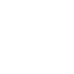 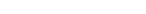 Swedish for  international  students 1B Lektion 6 Teacher: Isabella FröjdmanAlbin Lee Meldau: Josefin https://www.youtube.com/watc 
h?v=JeBbe26lXDg&list=PLinS5 
uF49IBrceyD- 
Sfl1cnaEv_XgsrcG&index=5 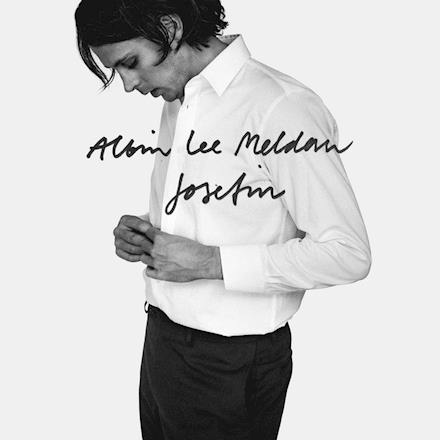 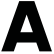 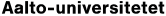 Dagens program -	Quizlet – I en röd liten stuga-	Text: I en liten röd stuga -	s. 76: A1, A2, A3 (s. 77 A4 och A5)
-	Diskussionsövning: Att resa 
-	Mera om substantiv: Uppgift 3 
-	Grupparbete om substantiv 
-	Tycka, tänka, tro Gå på kurs - flash cardsSofias blogg och på sommarstugan (flash -cards)Ord - repetition kapitel 4Quizlet: I en liten röd stuga 1)	Gå till adressen:   Vi ses kapitel 5 - I en liten röd stuga Flashcards | Quizlet 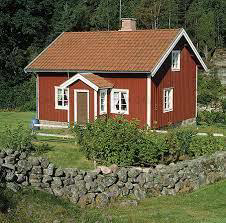 Text: I en liten röd stuga 1)	Vi översätter texten parvis. 2)	Och tillsammans. s. 76: A1 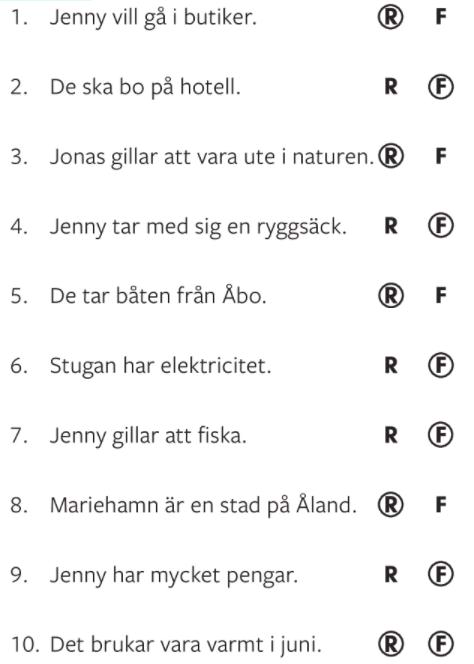 s. 76: A2 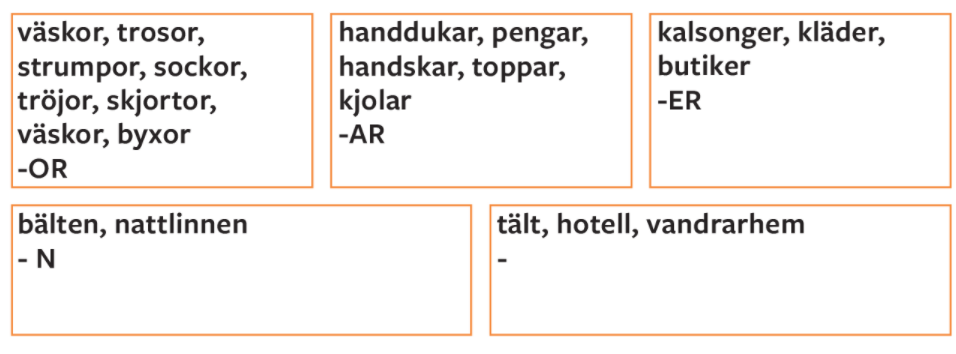 s. 76: A3 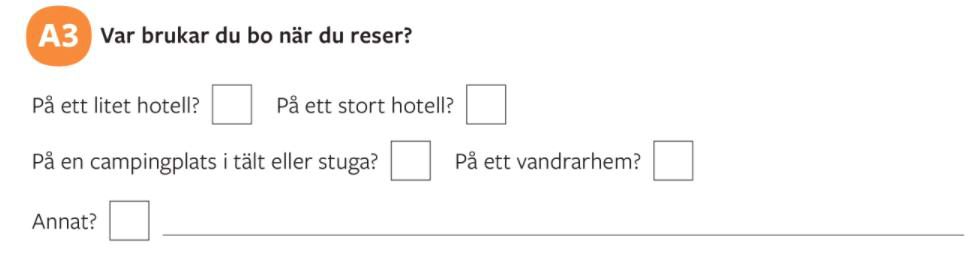 Diskussionsövning: Att resa 1)	Tycker du om att åka buss?   (change  the means of transportation) 2)	Vad är ditt favoritsätt att resa? => Jag  tycker om att... 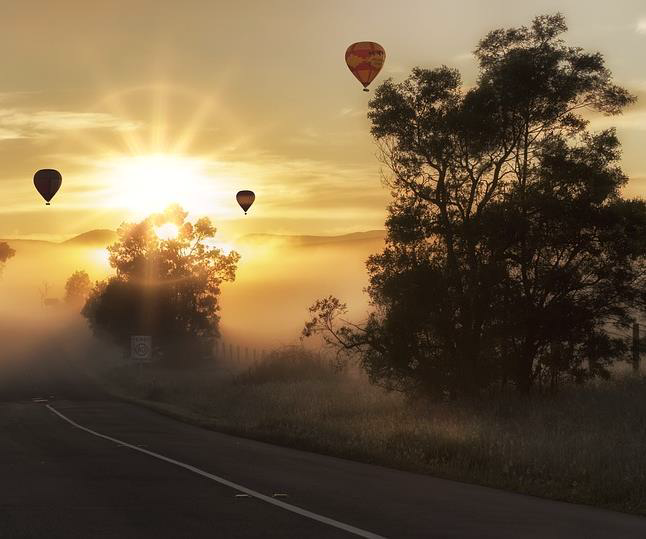 3)	Vad är ditt favoritland / favoritstad i  världen? Varför?  4)	Hur kommer du till skolan/jobbet? 5)	Hur åker du hem till familjen? 
6)	Hur kan du åka från Helsingfors till Stockholm? Oslo? Köpenhamn?  
Reykjavik? 7)	Du ska hälsa på din kompis i ... /Du ska  resa med din familj till ... 
-	Hur reser du? -	Hur lång tid tar det? 
-	Hur mycket kostar det? Mera om substantiv: Uppgift 3 Uppgiften finns i MyCourses Grupparbete om deklinationer: gör din  egen regel = rule! 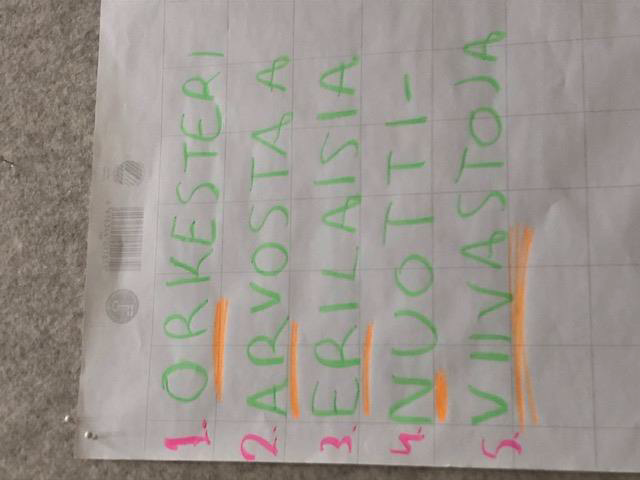 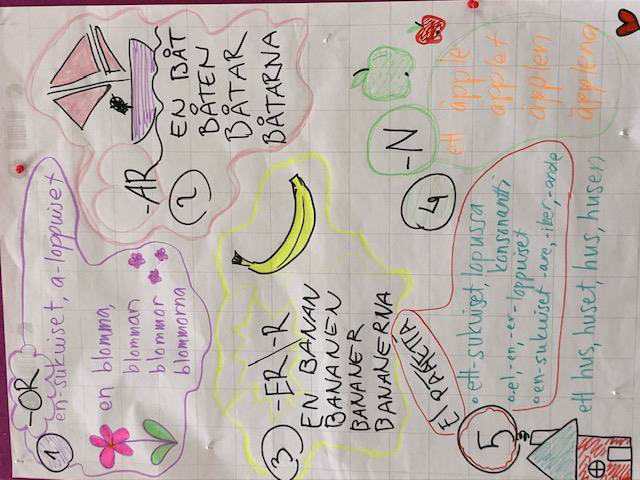 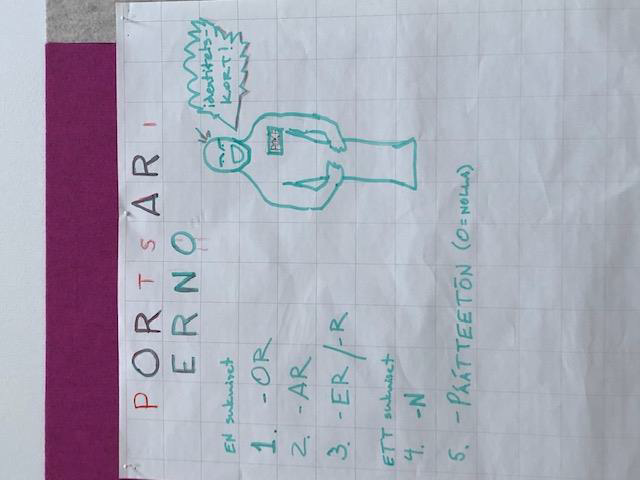 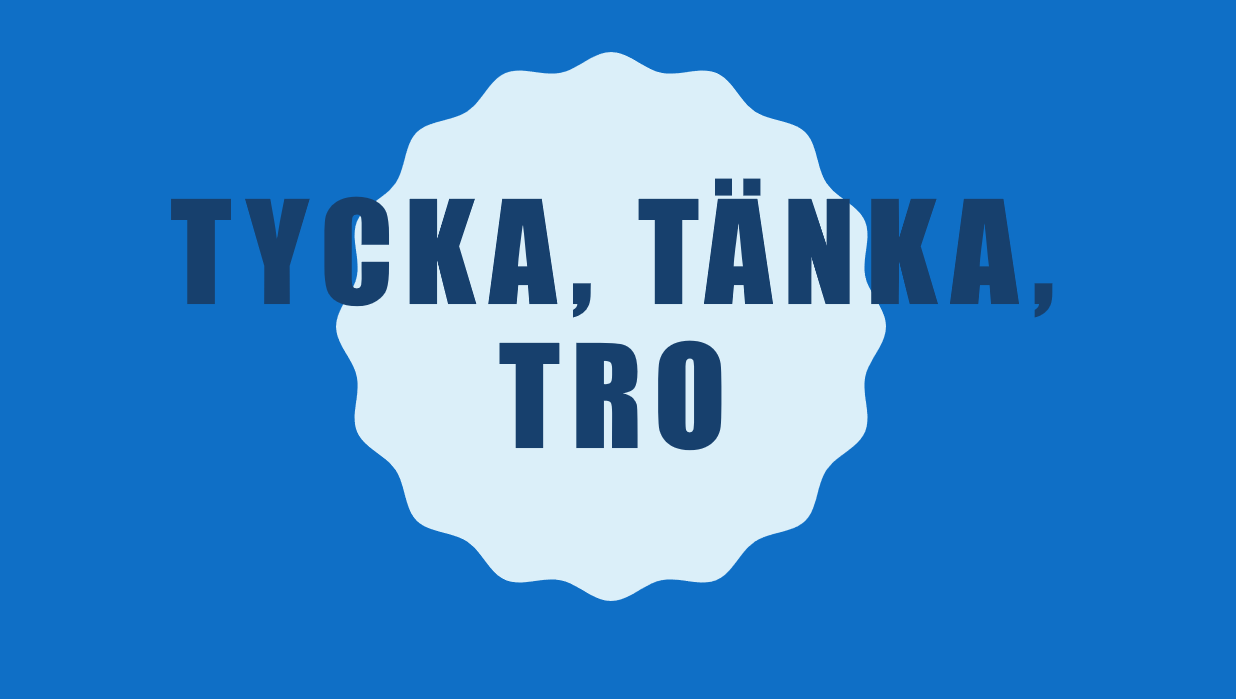 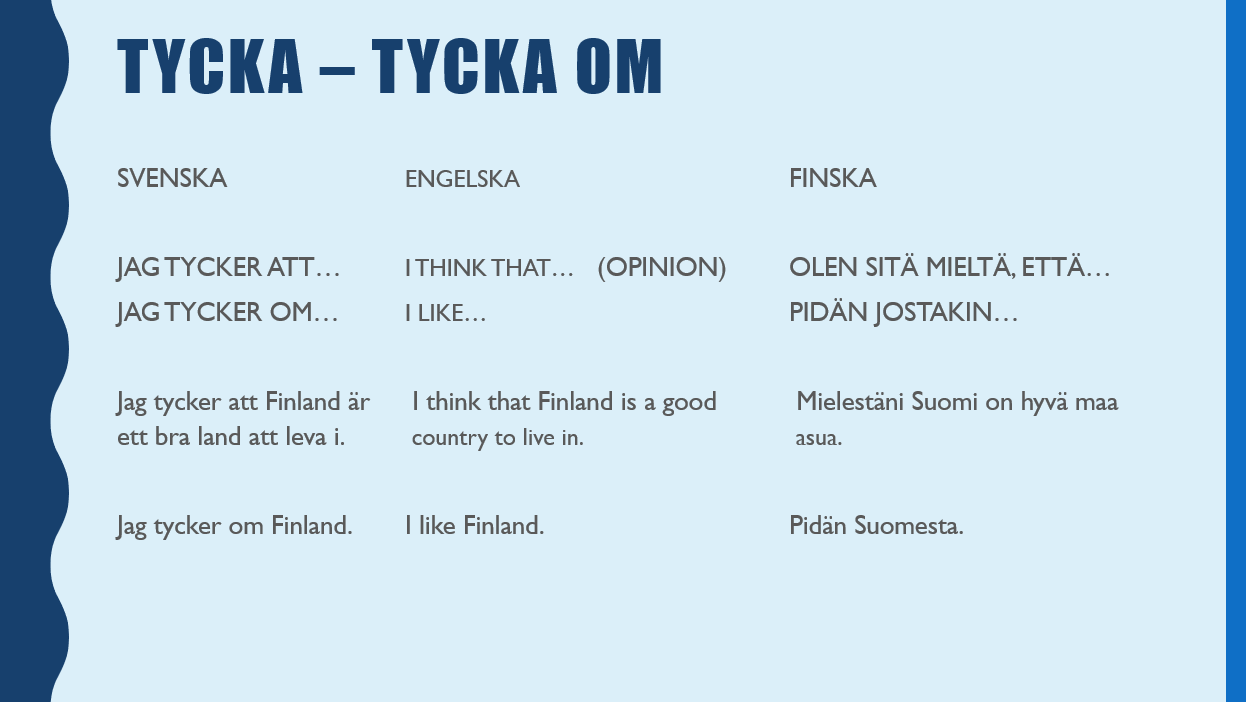 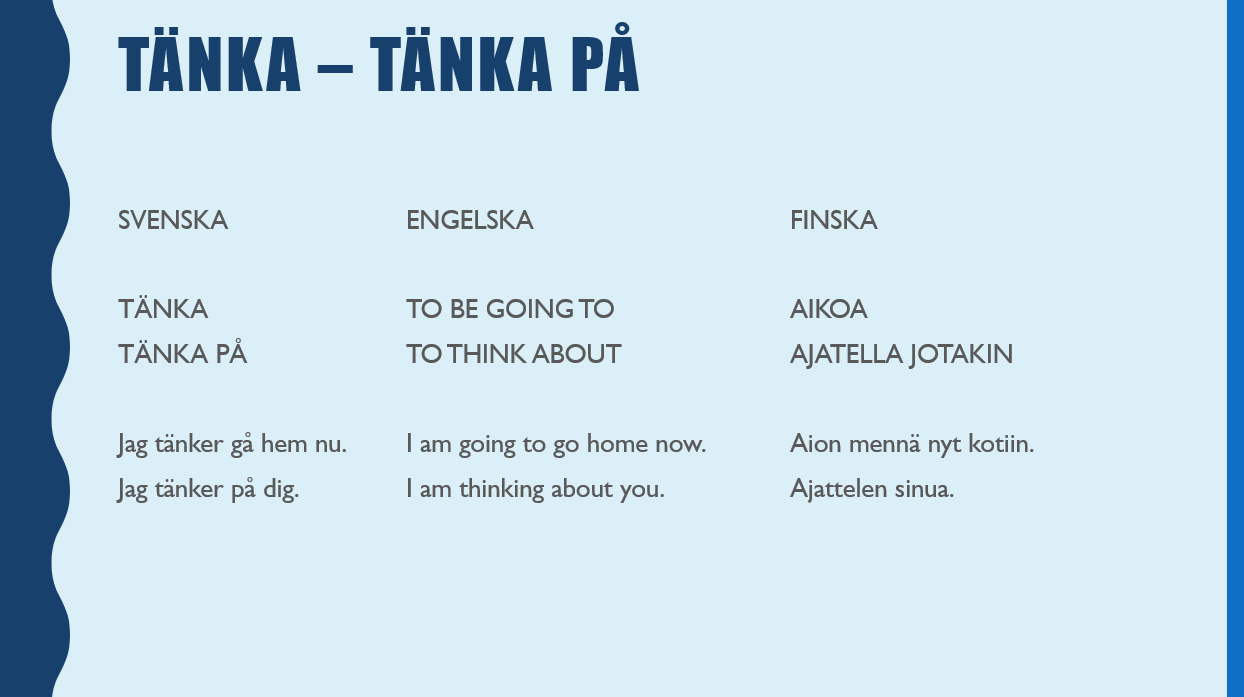 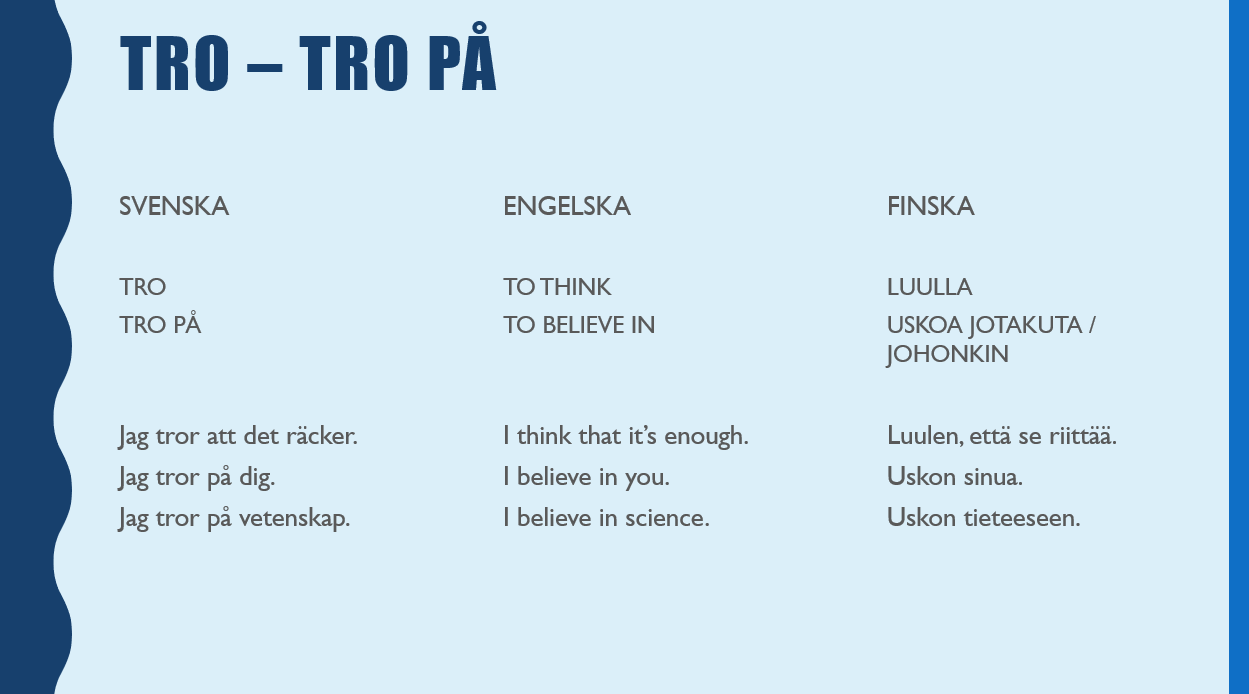 Hemuppgift: Min favoritplats i  Helsingfors / Esbo 1) Ta en bild, skriv några  
meningar och var förberedd att  
berätta om din bild. 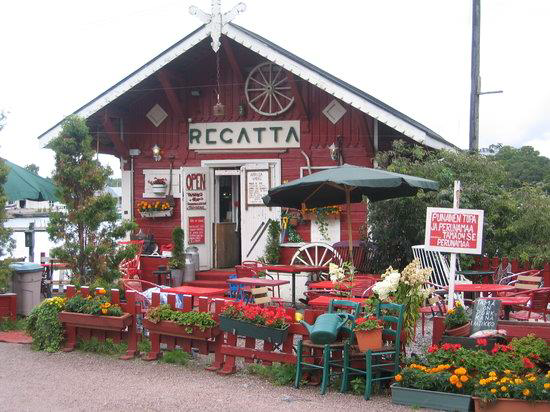 2) Börja läsa orden till ”I en liten  röd stuga”. 